Об утверждении Положения об установлении дополнительных выплат за исполнение решений, распоряжений, поручений, заданий вышестоящих органов лицам, замещающим муниципальныедолжности в Яльчикском муниципальном округе Чувашской Республики и порядок их осуществленияВ соответствии с Федеральным законом от 06.10.2003 №131-ФЗ «Об общих принципах организации местного самоуправления в Российской Федерации»,   Законом Чувашской Республики от 18.10.2004 № 19 «Об организации местного самоуправления в Чувашской Республике», Федеральный закон от 02.03.2007 № 25-ФЗ   "О муниципальной службе в Российской Федерации", Законом  Чувашской Республики от 05.10.2007 № 62  "О муниципальной службе в Чувашской Республике",   Уставом Яльчикского муниципального округа Чувашской Республики и на основании представления главы Яльчикского муниципального округа Чувашской Республики, Собрание депутатов Яльчикского муниципального округа Чувашской Республики р е ш и л о:Утвердить  Положение об установлении дополнительных выплат за исполнение решений, распоряжений, поручений, заданий вышестоящих органов лицам, замещающим муниципальные должности в Яльчикском муниципальном округе  Чувашской Республики и порядок их осуществления согласно приложению к настоящему решению.2. Настоящее решение подлежит опубликованию в периодическом печатном издании "Вестник Яльчикского муниципального округа Чувашской Республики" и размещению на официальном сайте Яльчикского муниципального округа Чувашской Республики в  информационно-телекоммуникационной сети "Интернет".3. Настоящее решение вступает в силу после его официального опубликования.Председатель Собрания депутатовЯльчикского муниципального округаЧувашской Республики                                                                            В.В. СядуковГлава Яльчикского муниципального округа Чувашской Республики                                                               Л.В. Левый Приложение к решению Собрания депутатовЯльчикского муниципального округаЧувашской Республикиот  «21 »марта 2023 г.  № 2/14-сПоложения об установлении дополнительных выплат за исполнение решений,  распоряжений, поручений, заданий вышестоящих органов лицам, замещающим муниципальные должности в Яльчикском муниципальном округе Чувашской Республики и порядок их осуществления1. Настоящие Положение  устанавливает правила и условия дополнительных выплат лицам, замещающих муниципальные должности в Яльчикском муниципальном округе Чувашской Республики на постоянной основе 
за выполнение заданий особой важности и сложности и иных выплат стимулирующего характера.2. Система дополнительных выплат вводится с целью усиления материальной заинтересованности лиц, замещающих муниципальные должности в Яльчикском муниципальном округе Чувашской Республики на постоянной основе, в повышении качества выполнения задач и функций, возложенных на органы местного самоуправления.3. Дополнительные выплаты по итогам работы за квартал, за год, 
за выполнение разовых и иных поручений лицами, замещающими муниципальные должности в Яльчикском муниципальном округе Чувашской Республики 
на постоянной основе, производится за своевременное, качественное и успешное выполнение задач и функций, возложенных на органы местного самоуправления за счет и в пределах фонда оплаты труда, предусмотренного на содержание органов местного самоуправления в Яльчикском муниципальном округе Чувашской Республики.4. При определении суммы дополнительных выплат учитываются:а) базовая часть дополнительных выплат (30 процентов), размер которой определяется исходя из:-результатов исполнения должностных обязанностей;-своевременного и качественного исполнения протокольных поручений;-соблюдение служебной дисциплины;-соблюдения законодательства Российской Федерации о контрактной системе в сфере закупок товаров, работ, услуг для обеспечения государственных и муниципальных нужд;-с учетом коэффициентов оценки вышестоящими органами в порядке подчиненности (Приложение 1).б) мотивационная часть дополнительных выплат (60 процентов), размер которой определяется исходя из:-своевременного и качественного выполнения задач и функций, поставленных высшим должностным лицом Чувашской Республики, Председателем Кабинета Министров Чувашской Республики, Руководителем Администрации, Первым заместителем Руководителя Администрации Главы Чувашской Республики и возложенных на органы местного самоуправления за счет и в пределах фонда оплаты труда, предусмотренного на содержание органа местного самоуправления в Чувашской Республике. -выполнения целевых показателей (индикаторов) подпрограмм, государственных программ, участником которой является муниципальное образование; -освоения средств республиканского бюджета, выделяемых муниципальному округу;- выполнения показателей эффективности.в) дополнительная стимулирующая часть дополнительных выплат 
(10 процентов), размер которой определяется исходя из:-личного вклада в обеспечение выполнения задач и функций, возложенных на главу муниципального округа;-предложений по совершенствованию работы администрации Яльчикского муниципального округа Чувашской Республики;-использования новых форм и методов работы, положительно отразившихся на результатах деятельности муниципального округа;-участия в проектной деятельности;- достижения индивидуальных показателей.5. Не подлежат оказанию дополнительных выплат лица, замещающие муниципальную должность, имеющие дисциплинарное взыскание в виде выговора или предупреждения о неполном должностном соответствии, за расчетный период, в котором объявлены выговор или предупреждение о неполном должностном соответствии.6. Коэффициенты соответствующей части дополнительных выплат исчисляются по определенным формулам:а) коэффициент базовой части дополнительных выплат (0,3), размер которой определяется исходя из формулы:(a1+a2+…+an)/(m*100)=Б, где;a=30;n= количество выполненных поручений (базовой части);m= общее количество поручений (базовой части);Б – коэффициент базовой части дополнительных выплат.б) мотивационная часть дополнительных выплат (0,6) рассчитывается по следующей формуле: (b1+b2+…+bn)/(m*100)=М, где;  b=60;n= количество выполненных показателей мотивационной части;m= общее количество показателей мотивационной части;M – коэффициент мотивационной части дополнительных выплат.в) стимулирующей части дополнительных выплат (0,1) рассчитывается по формуле:(c1+c2+…+cn)/(m*100)=C, где;c=10;n= количество выполненных показателей стимулирующей части;m= общее количество показателей стимулирующей части;C – коэффициент стимулирующей части дополнительных выплат.Итоговая сумма премирования рассчитывается путем суммирования базовой, мотивационной и стимулирующей части дополнительных выплат 
по следующей формуле: Б+М+С=К, где;К – общий коэффициент;Б - коэффициент базовой части дополнительных выплат;М - коэффициент мотивационной части дополнительных выплат;С - коэффициент стимулирующей части дополнительных выплат.7. Размер базовой и мотивационной частей дополнительных выплат может быть снижен по итогам оценки эффективности деятельности лица, замещающего муниципальную должность. Основания, предусмотренные пунктом 5, с учетом которых вносится такое предложение, оформляются Председателем Собрания депутатов Яльчикского муниципального округа Чувашской Республики на основании рекомендации постоянной комиссии Собрания депутатов Яльчикского муниципального округа Чувашской Республики, рассматривающей результаты деятельности лица, замещающего муниципальную должность в Яльчикском муниципальном округе Чувашской Республики за отчетный период.                                                                                                       Приложение № 1утверждено решениемСобрания депутатовЯльчикского муниципального округаЧувашской Республикиот 21 марта 2023 г. N 2/14-с____________________________Чёваш РеспубликиЕлч.к муниципаллё округ.н депутатсен Пухёв.ЙЫШЁНУ2023 =? мартён 21 -м.ш. № 2/14-сЕлч.к ял.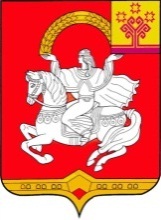 Чувашская  РеспубликаСобрание депутатов Яльчикского муниципального округаРЕШЕНИЕ       « 21 »  марта 2023 г. №  2/14-ссело ЯльчикиКритерии оценки эффективности деятельности лиц, замещающих муниципальные должности в Яльчикском муниципальном округе Чувашской РеспубликиКритерии оценки эффективности деятельности лиц, замещающих муниципальные должности в Яльчикском муниципальном округе Чувашской РеспубликиБазовая часть премии 30%Базовая часть премии 30%Управление внутренней политики Администрации Главы Чувашской Республики.Исполнение должностных обязанностей.Своевременное и качественное исполнение протокольных поручений. Соблюдение служебной дисциплины, в том числе с учетом мнения исполнительных органов Чувашской Республики: Минпромэнерго Чувашии:Предоставление данных в Минпромэнерго Чувашии для расчета целевых показателей в области энергосбережения и повышения энергетической эффективности подпрограммы «Энергосбережение в Чувашской Республике» в соответствии с запрашиваемыми формами»Минстрой Чувашии:Представление информации по отчетам АИС "Реформа ЖКХ";Исполнение поручений Администрации Главы Чувашской Республики по синхронизации коммунальных паспортов и комплексной программы социально-экономического развития муниципальных образований; Минфин ЧувашииОтсутствие просроченной кредиторской задолженности по бюджету муниципального (городского) округа Чувашской Республики и бюджетных, автономных учреждений муниципального (городского) округа;Обеспечение заключения соглашений о предоставлении из республиканского бюджета Чувашской Республики субсидий, иных межбюджетных трансфертов, распределенных Законом о республиканском бюджете на 2023 год и на плановый период 2024 и 2025 годов, в срок до 15 февраля 2023 г. – не менее 100 % от планируемых к заключению соглашений;Обеспечение контрактации бюджетных средств и закупочных процедур в части федеральных средств к 1 марта 2023 г. – не менее 100 %. Минэкономразвития Чувашии:Заключение соглашений об информационном взаимодействии с системообразующими, крупными, экономически и социально значимыми организациями Чувашской Республики;Проведение контрольным (надзорным) органом профилактических мероприятий,  предусмотренных программой профилактики рисков причинения вреда;Проведение процедуры оценки регулирующего воздействия проектов муниципальных нормативных правовых актов и экспертизы муниципальных нормативных правовых актов (наличие информации на портале "Народный контроль") и официальном сайте администрации МО.Госветслужба Чувашии:	Ежеквартальное представление не позднее 15 апреля в Госветслужбу Чувашии информации об организации мероприятий при осуществлении деятельности по обращению с животными без владельцев в соответствии с постановлением Кабинета Министров ЧР от 14.12.2022 N 675. Госслужба Чувашии по делам юстиции:Своевременность представления муниципальных нормативных правовых актов в Госслужбу Чувашии по делам юстиции для включения в регистр муниципальных нормативных правовых актов Чувашской Республики. Госслужба Чувашии по конкурентной политике и тарифам:Доля действующих договоров аренды, концессионных соглашений, договоров хозяйственного ведения и договоров о передаче на ином праве пользования    муниципальных объектов коммунального хозяйства от заключенных договоров со сроком действия не менее 1 года, необходимых для установления тарифов в сфере коммунальных услуг . (100%)ЦУР Чувашии:Просроченные инциденты при работе с сообщениями из социальных сетей;  Просроченные инциденты при работе с сообщениями через ПОС "Госуслуги. Решаем вместе".Мотивационная часть премии 60%Мотивационная часть премии 60%Минздрав ЧувашииМладенческая смертность в быту  (не более 0 смертей)Минкультуры ЧувашииСоотношение средней заработной платы работников муниципальных учреждений культуры и оценки среднемесячного дохода от трудовой деятельности по Чувашской Республике. (Индивидуальный показатель каждого муниципального округа доведен  Минкультуры Чувашии письмом от 10.01.2023 г. 
№ 06/13-67)Минсельхоз ЧувашииИндекс физического объема продукции сельского хозяйства увеличение показателя не менее 1%  в сопоставимых ценах, %  соответствующего периода прошлого года Минсельхоз ЧувашииТемп роста среднемесячной заработной платы в сельском хозяйстве не менее 3% (по сельскохозяйственным организациям, не отнесенным к субъектам малого предпринимательства).Минспорт ЧувашииДоля граждан, систематически занимающихся физической культурой и спортом, не менее  55% Минстрой ЧувашииОбеспечение сноса аварийных МКД в рамках реализации программы переселения граждан из аварийного жилищного фонда.Минтруд ЧувашииДоля граждан трудоспособного возраста,  по которым подтверждены сведения о заключении трудовых договоров в результате проведенной сверки данных закрепляемости на рабочих местах,- не менее 30 % от числа выявленных граждан.Минфин ЧувашииОбеспечение контрактации бюджетных средств и закупочных процедур в части республиканских средств к 1 апреля 2023 г. – не менее 40 %»Минфин ЧувашииОсвоение целевых межбюджетных трансфертов (за исключением отдельных объектов строительства, реконструкции, по которым соглашениями о предоставлении субсидий установлен график выполнения мероприятий по проектированию и (или) строительству (реконструкции) объектов капитального строительства) за I квартал 2023 года – не менее 20 % к плановым назначениям»;Минцифры ЧувашииДостижение показателя  "Доля обращений за получением массовых социально значимых государственных и муниципальных услуг в электронном виде с использованием Единого портала государственных и муниципальных услуг (функций)" - 45%.Минэкономразвития ЧувашииОбеспечение легального рынка продаж пива и пивной продукции за счет доведения доли продаж продукции региональных производителей до уровня 60% общего объема ее реализации .Минэкономразвития ЧувашииУвеличение численности занятых в сфере МСП, в том числе самозанятых (на 2%).                Стимулирующая часть премии 10%Стимулирующая часть премии 10%Минкультуры ЧувашииДоля детей и молодежи, охваченных программой "Пушкинская карта",  70 % от общего числа потенциальных участников программы. Минприроды ЧувашииАктивная поддержка общественных экологических мероприятий, вклад в экологическое просвещение населения, в.т.ч. мотивация населения к раздельному накоплению ТКО (Не менее 35 мероприятий). Минспорт ЧувашииДоля населения, зарегистрированного в ЭБД ВФСК «ГТО», от общей численности населения  ввозрасте от 6 лет, проживающего на территории муниципального образования не менее 39 %Минспорт ЧувашииДоля расходов муниципального бюджета на физическую культуру и спорт от общего объема муниципального бюджета не 5 %Минэкономразвития ЧувашииПредставление предложений для включения в Единый информационный ресурс об отдельных объектах недвижимого имущества, расположенных на территории Чувашской Республики (ЕИР), в отношении всех свободных от прав третьих лиц земельных участков в соответствии с порядком, утвержденным постановлением Кабинета Министров Чувашской Республики от 12.12.2012 № 550, а также сведения об освоении включенных в ЕИР земельных участков. (Представлялись предложения (да/нет))Минэкономразвития ЧувашииПроведение мероприятий по выявлению правообладателей  объектов недвижимого имущества, признаваемых в соответствии с Федеральным законом №518-ФЗ ранее учтенными. (Проводились мероприятие (да/нет))